Restaurang Runt KnutenOnsdag 19/2 och torsdag 20/2 kl. 18:00Meny 275:-*Krämig kräftsoppa med skaldjur och en Västerbottensostsnurra**Örtbakad lammytterfilé med Belugalinser, Chèvrepotatisbakelse, rosmarinsky och vitlökssmörellerVegansk grönsaksbiff med samma tillbehör ***Citrondessert med blåbärsmousse och mandelcrumble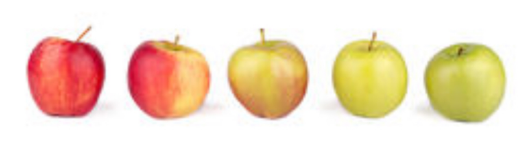 Stationsvägen 24 Åre. Boka bord via sms 070-601 27 29 Eleverna i årskurs 2 på RL, JGY Åre, hälsar er varmt välkomna!